PENNSYLVANIA PUBLIC UTILITY COMMISSIONHarrisburg, PA  17105-3265Application of Rasier-PA LLC, a limited liability 	:company of the State of Delaware for amendment 	:to its common carrier certificate, which grants the 	:right to transport by motor vehicle persons in 	:experimental service of ride-sharing network for 	:passenger trips between points in Pennsylvania, 	:excluding those which originate or terminate in the 	:			A-2015-2469287Counties of Beaver, Clinton, Columbia, Crawford,	:Lawrence, Lycoming, Mercer, Northumberland and	:Union so as to permit the inclusion of the Counties 	:of Beaver, Clinton, Columbia, Crawford, Lawrence,	:Lycoming, Mercer, Northumberland and Union, 	:which would allow the transportation of persons 	:between all points in Pennsylvania, excluding 	:service which is under the jurisdiction of the 	:Philadelphia Parking Authority	:FINAL ORDER		In accordance wit te provisions of Section 332() of te Public Utility Code, 66  C.S. §332(h), the decision of Administrative Law Judges Mary D. Long and Jeffrey A. Watson dated June 18, 2015, has become final without further Commission action; THEREFORE,IT IS ORDERED:1.	That the preliminary objection of Raiser-PA LLC. seeking dismissal of the protest of Prime Time Limo Services is granted.2.	That the protest of Prime Time Limo Services is dismissed.  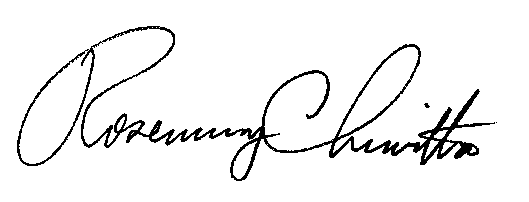 							BY THE COMMISSION,							Rosemary Chiavetta							Secretary(SEAL)ORDER ENTERED: August 12, 2015